■■■■■■■■■■■■■■■■■■■■■■■■■■■■■■■■■■■■■■■■■■■■■■■■■　MOBIO-Forum　　　　　　　　　　　　　　　　　　　　　　　　　　　　　　　　　　　　　　　　　　　　　　成功例から学ぶ！　　　　　　　　　　　　　　　　　　　　　　　　　　　　　　　　　　　　　　　　　　　　■『中小企業が新分野進出を成功させるためにすべきこと』　■■■■■■■■■■■■■■■■■■■■■■■■■■■■■■■■■■■■■■■■■■■■■■■■■≪主催≫MOBIO（ものづくりビジネスセンター大阪）【日　　時】 平成31年3月12日（火）16:00～17:20名刺交換会　　17:20～17:50◆ 交流会（立食・軽食形式）　18:00～19:00　　　　　　　　　　　　　　　　　　　　　　　　　　　　　　　　　　　　　　　　　　　　　　　　　　　　　　　　　　　　　　　　　　　　　　　　　　　　　　　　　　　　　　　　　　　　　　　　　　　　　　　　　　　　　　　　　　　　　　　　　　　　　　　　　　　　　　　　　　　　　　　　　　　　　　　　　　　　　　　　　　　　　　　　　　　　　　　　　　　　　　　　　　　　　　　　　　　　　　　　　　　　　　　　　　　　　　　　　　　　　　　　　　　　　　　　　　　　　　　　　　　　　　　　　　　　　　　　　　　　　　　　　　　　　　　　　　　　　　　　　　　　　　　　　　　　　　　　　　　　　　　　　　　　　　　　　　　　　　　　　　　　　　　　　　　　　　　　　　　　　　　　　　　　　　　　　　　　　　　　　　　　　　　　　　　　　　　　　　　　　　　　　　　　　　　　　　　　　　　　　　　　　　　　　　　　　　　　　　　　　　　　　　　　　　　　　　　　　　　　　　　　　　　　　　　　　　　　　　　　　　　　　　　　　　　　　　　　　　　　　　　　　　　　　　　　　　　　　　　　　　　　　　　　　　　　　　　　　　　　　　　　　　　　　　　　　　　　　　　　　　　　　　　　　　　　　　　　　　　　　　　　　　　　　　　　　　　　　　　　　　　　　　　　　　　　　　　　　　　　　　　　　　　　　　　　　　【場　  所】 クリエイション・コア東大阪　南館３階　クリエイターズプラザ 研修室BC【募集人数】 50名程度（先着順・要事前申込）　【対　　象】 ものづくり中小企業ほか【参 加 費】 無料（交流会参加者は1,000円／人）	【問合せ等】 ＭＯＢＩＯ（ものづくりビジネスセンター大阪）　担当：山田・中川電話:06-6748-1054　FAX:06-6748-1062Eメール:sangaku@gbox.pref.osaka.lg.jp【ＭＯＢＩＯ産学連携オフィス】　　http://www.m-osaka.com/jp/service/demae.htmlＭＯＢＩＯ（ものづくりビジネスセンター大阪）の南館には、大学の持つ最先端技術・研究成果を中小企業に結びつけるため、関西圏を中心とした大学・高専が集結し、産学連携オフィスを設置しています。大学・高専との産学連携については、産学連携オフィス総合窓口（大阪府ものづくり支援課06-6748-1054）まで、お気軽にご相談ください。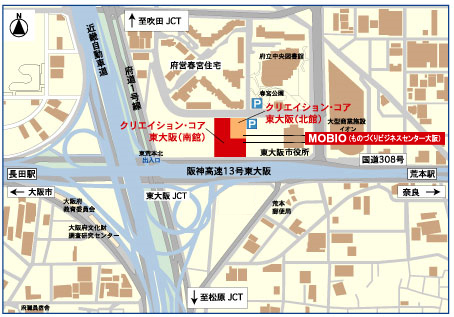 ◆◆◆◆◆◆◆◆ 会場までの交通案内 ◆◆◆◆◆◆◆◆クリエイション・コア東大阪　南館〒577-0011　東大阪市荒本北1-4-1 ＜電車をご利用の場合＞・Osaka Metro（旧大阪市営地下鉄）中央線 長田駅から東に徒歩10分・近鉄けいはんな線　荒本駅から西に徒歩5分専用駐車場がありませんので、お車でお越しの場合は、近隣の有料駐車場をご利用ください。　新たな事業分野への進出は、企業が生き残っていくための活路の1つであり、企業の成長という観点から見ても重要な取り組みです。同時に、新分野進出は今まで取り組んでいなかった分野に進出する行動であり、様々な面で先が見えない不安な要素が存在するため、決して簡単なことではありません。人材が不足しがちな中小企業にとってはなおのことです。　そのような現状を踏まえ、大阪府では、過去4年度にわたり新技術・新製品の新規市場開拓や販路拡大を進めるための伴走的支援「新分野・ニッチ市場参入事業化プロジェクト支援事業」を行ってきました。　今回、実際に伴走支援に携わったプロジェクトマネージャーと、伴走支援を受けながら新分野進出に取り組んだ企業から、中小企業が新分野進出を成功させるために何ができるのか、実体験を交えて紹介していただきます。時間タイトル発表者16:00『中小企業による新分野進出成功の秘訣』　　～「必達！伴走人」による4年間の活動レポート～ティーエスアイ株式会社島吉　正人　氏16:40事例1　　『吸音材 CALMOFOAMの市場開拓』　　　　　 　～社内コミュニケーションの大切さ～松村工芸株式会社　松島　秀典 氏17:00事例2　　『洗浄小町 NS-6Kの製造・販売の事業化』　　　　　　 ～Webマーケティングの効能～株式会社中農製作所　岡田　裕貴　氏企　業　名所　在　地所属・役職3/12　交流会（立食形式、お一人1,000円）□参加する　　　　　　  　□参加しない氏　　　名3/12　交流会（立食形式、お一人1,000円）□参加する　　　　　　  　□参加しない連　絡　先【電　話】3/12　交流会（立食形式、お一人1,000円）□参加する　　　　　　  　□参加しない連　絡　先【E-mail】               ＠3/12　交流会（立食形式、お一人1,000円）□参加する　　　　　　  　□参加しない所属・役職3/12　交流会（立食形式、お一人1,000円）□参加する　　　　　　  　□参加しない氏　　　名3/12　交流会（立食形式、お一人1,000円）□参加する　　　　　　  　□参加しない連　絡　先【電　話】3/12　交流会（立食形式、お一人1,000円）□参加する　　　　　　  　□参加しない連　絡　先【E-mail】　　　　　     　　　＠3/12　交流会（立食形式、お一人1,000円）□参加する　　　　　　  　□参加しない所属・役職3/12　交流会（立食形式、お一人1,000円）□参加する　　　　　　  　□参加しない氏　　　名3/12　交流会（立食形式、お一人1,000円）□参加する　　　　　　  　□参加しない連　絡　先【電　話】3/12　交流会（立食形式、お一人1,000円）□参加する　　　　　　  　□参加しない連　絡　先【E-mail】　　　　　    　　　 ＠3/12　交流会（立食形式、お一人1,000円）□参加する　　　　　　  　□参加しない